TUNNIPLAAN 1.KLASSESMASPÄEVESMASPÄEVESMASPÄEVESMASPÄEVESMASPÄEV7.30 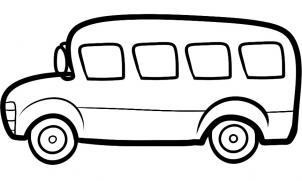 KOOLI7.40 –8.00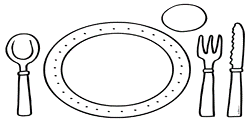 PUDER8.00 – 8.451.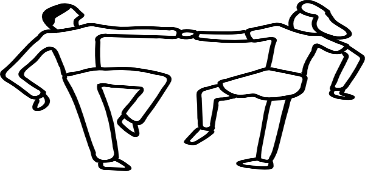 TANTSÕPETAJA LIIA8.55 – 9.402.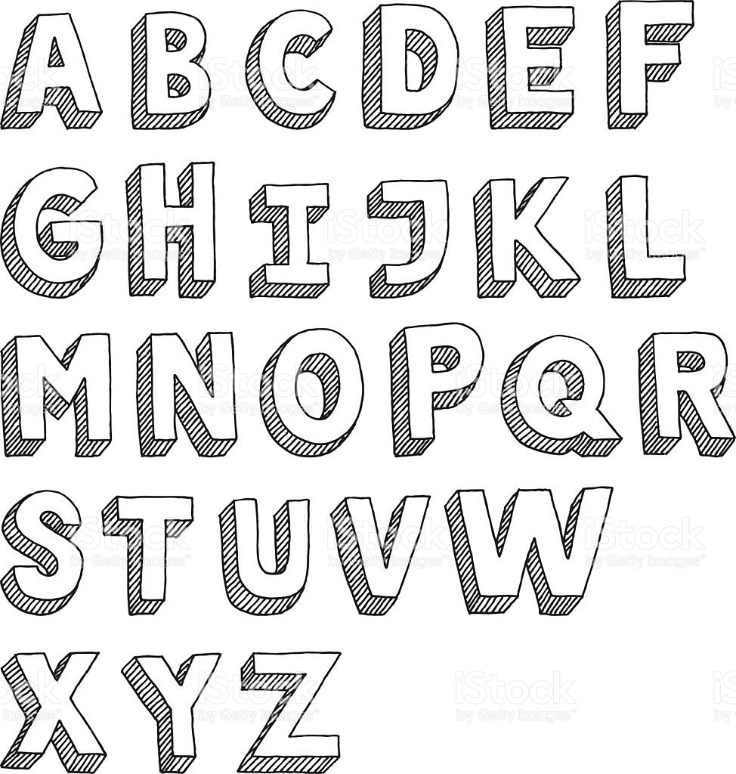 EESTI KEELÕPETAJA SIRET9.50 -10.353.EESTI KEELÕPETAJA SIRET10.55- 11.404.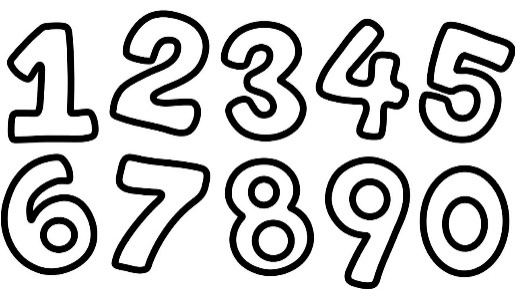 MATEMAATIKAÕPETAJA AGNESLÕUNA12.00-12.455.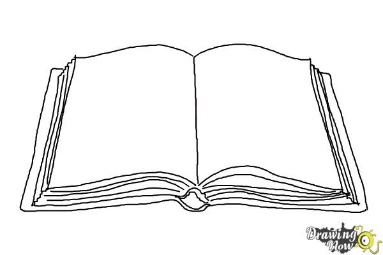 RAAMATU-KOGUÕPETAJA MARI-VIVIAN12.55- 13.406.TANTSÕPETAJA LIIA14.00KOJU